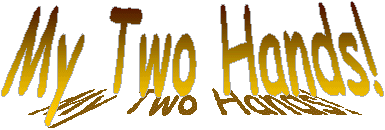 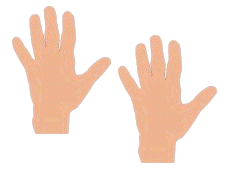 Allaah gave me my two hands 
With them I can hold 
With them I can lift up things 
Stretch and also fold. So I thank Allaah for this 
For giving me hands – two 
They’re a blessing from Allaah 
So much with them I do!